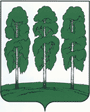 МУНИЦИПАЛЬНОЕ ОБРАЗОВАНИЕБЕРЕЗОВСКИЙ РАЙОНХанты-Мансийский автономный округ – ЮграАДМИНИСТРАЦИЯ БЕРЕЗОВСКОГО РАЙОНАКОМИТЕТ ПО КУЛЬТУРЕ И КИНОПРИКАЗ22.03.2017                                                                                                                № 31-одОб итогах аттестации заместителя директора по учебно-воспитательной работе муниципального бюджетного учреждения дополнительного образования «Березовская школа искусств» Дудиной Анжелы АнатольевныВ соответствии с порядком проведения аттестации руководителей, заместителей руководителей и заведующих филиалами учреждений культуры, подведомственных Комитету по культуре и кино администрации Березовского района, утвержденным Приказом Комитета по культуре и кино № 51-од от 18 ноября 2015 года «О порядке аттестации руководителей, заместителей руководителей и заведующих филиалами учреждений культуры, подведомственных Комитету по культуре и кино администрации Березовского района» и на основании Протокола заседания Комиссии по аттестации руководителей, заместителей руководителей и заведующих филиалами учреждений культуры, подведомственных Комитету по культуре и кино администрации Березовского района № 1 от 22 марта 2017 года, ПРИКАЗЫВАЮ:Установить первую квалификационную категорию по должности «заместитель директора», сроком действия с 22 марта 2017 г. – 22 марта 2022 г., Дудиной Анжеле Анатольевне, заместителю директора по учебно-воспитательной работе муниципального бюджетного учреждения дополнительного образования «Березовская школа искусств».Секретарю Комиссии по аттестации руководителей, заместителей руководителей и заведующих филиалами учреждений культуры, подведомственных Комитету по культуре и кино администрации Березовского района разместить настоящий приказ на официальном сайте органов местного самоуправления муниципального образования Березовский район в разделе «Культура».Контроль за выполнением настоящего приказа оставляю за собой.Председатель комитета                                                                        Т.Л. ХазиахметоваС приказом ознакомлен:______________________ (А.А. Дудина)               «__»__________ 2017 г.______________________ (И.В. Омелина)             «__»__________ 2017 г.628140, ул. Астраханцева, 54, каб.110, пгт. Березово, Ханты-Мансийский автономный округ - Югра,Тюменская областьПриемная: (34674) 2-15-49Факс: (34674) 2-19-70Специалисты: (34674) 2-15-52, 2-11-08, 2-10-38Экономисты: (34674) 2-20-64Главный бухгалтер: 2-31-74E-mail: komkul@berezovo.ru